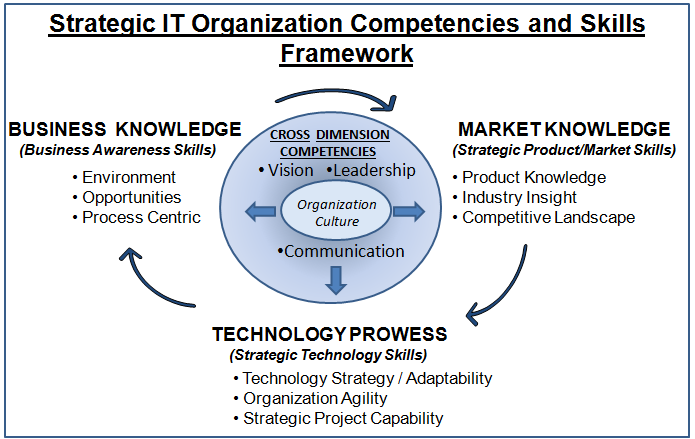 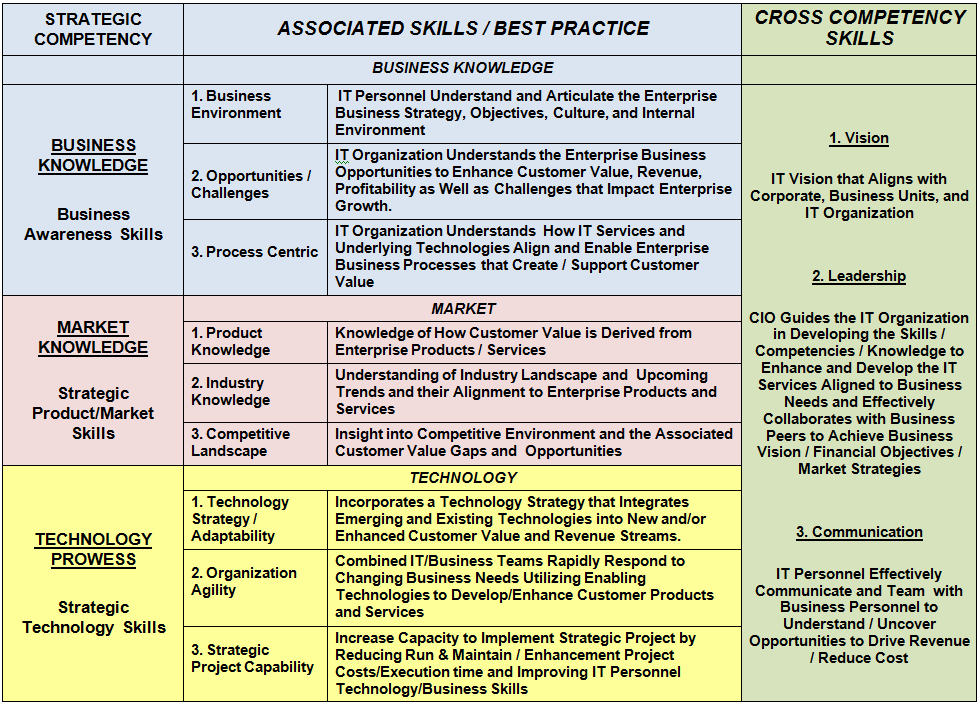 Strategic IT Competencies and Skills Assessment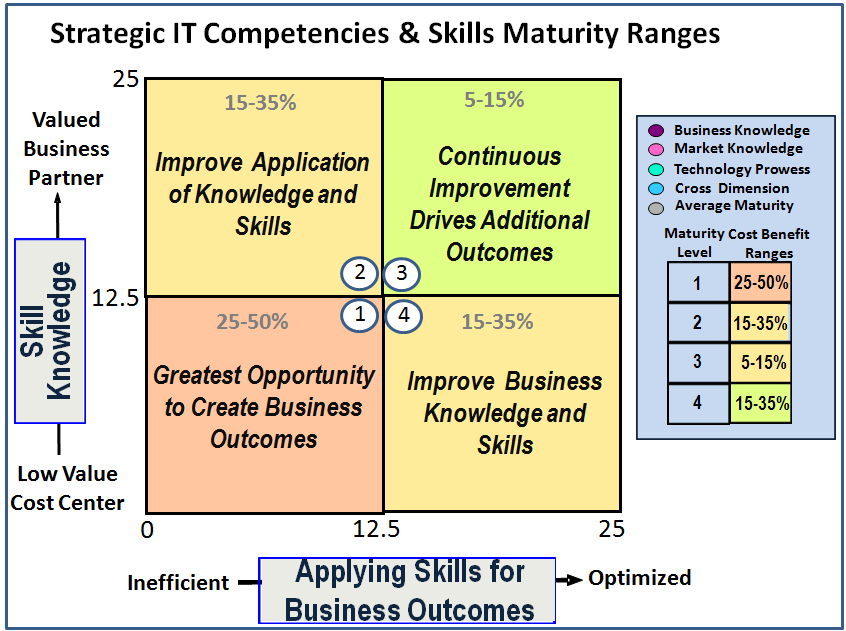 COMPETENCIES AND ASSOCIATED  SKILLSCOMPETENCIES AND ASSOCIATED  SKILLSCOMPETENCIES AND ASSOCIATED  SKILLSCOMPETENCIES AND ASSOCIATED  SKILLSCOMPETENCIES AND ASSOCIATED  SKILLSBUSINESS KNOWLEDGEBUSINESS KNOWLEDGEBUSINESS KNOWLEDGEBUSINESS KNOWLEDGEBUSINESS KNOWLEDGESKILLBEST PRACTICEBEST PRACTICEScore ( 1 = Low / 8 = High)Score ( 1 = Low / 8 = High)SKILLBEST PRACTICEBEST PRACTICESkill Knowledge(a)Applying Skill (b)Business EnvironmentBusiness EnvironmentUnderstanding and Ability to Articulate the Enterprise Business Strategy, Objectives, Culture and Internal EnvironmentOpportunities/ChallengesOpportunities/ChallengesUnderstanding and Ability to Articulate the Enterprise Business Opportunities that Can Enhance Customer Experience/Value, Enterprise Revenue/ Profitability/ROI, and the Challenges that Impact Enterprise GrowthProcess CentricProcess CentricUnderstanding and Ability to Articulate How IT Services Align and Support Enterprise Process and Innovate New Processes as Needed.Rounding AdjustmentRounding AdjustmentRounding Adjustment 1.0 1.0SUB TOTAL BUSINESS KNOWLEDGESUB TOTAL BUSINESS KNOWLEDGESUB TOTAL BUSINESS KNOWLEDGEMAXIMUM SCOREMAXIMUM SCOREMAXIMUM SCORE25.025.0MATURITY % (sub-total / maximum score)MATURITY % (sub-total / maximum score)MATURITY % (sub-total / maximum score)COMPETENCIES AND ASSOCIATED  SKILLS COMPETENCIES AND ASSOCIATED  SKILLS COMPETENCIES AND ASSOCIATED  SKILLS COMPETENCIES AND ASSOCIATED  SKILLS COMPETENCIES AND ASSOCIATED  SKILLS MARKET KNOWLEDGEMARKET KNOWLEDGEMARKET KNOWLEDGEMARKET KNOWLEDGESKILLBEST PRACTICEScore ( 1 = Low / 8 = High)Score ( 1 = Low / 8 = High)SKILLBEST PRACTICESkill Knowledge(a)Applying Skill (b)Product KnowledgeKnowledge of How Customer Value is Derived from Enterprise Products and ServicesIndustry KnowledgeKnowledge of Industry Landscape and Upcoming Trends and their Alignment to Enterprise Products and ServicesCompetitive LandscapeAwareness of Competitive Environment and the Existing Customer Value Gaps and Associated Opportunities to Provide Customers Additional Value in the Form of New/Enhanced Products and ServicesRounding AdjustmentRounding Adjustment 1.0 1.0SUB TOTAL MARKET KNOWLEDGESUB TOTAL MARKET KNOWLEDGEMAXIMUM SCOREMAXIMUM SCORE25.025.0MATURITY % (sub-total / maximum score)MATURITY % (sub-total / maximum score)COMPETENCIES AND ASSOCIATED  SKILLS COMPETENCIES AND ASSOCIATED  SKILLS COMPETENCIES AND ASSOCIATED  SKILLS COMPETENCIES AND ASSOCIATED  SKILLS TECHNOLOGY PROWESSTECHNOLOGY PROWESSTECHNOLOGY PROWESSTECHNOLOGY PROWESSSKILLBEST PRACTICEScore ( 1 = Low / 8 = High)Score ( 1 = Low / 8 = High)SKILLBEST PRACTICESkill Knowledge(a)Applying Skill (b)Technology Strategy / AdaptabilityIncorporates Emerging and Existing Technologies into New and/or Enhanced Products/Services that Provide Customer Value that will Drive Additional Revenue, Reduce Costs,  and/or Increase ROIOrganizational AgilityTeams of IT/Business Personnel Rapidly Form Based Upon Changing Business Needs Leveraging Enabling Technologies to Develop/Enhance Customer Products and ServicesStrategic Project CapabilityCapability to Implement Strategic Projects by Reducing Costs of Run & Maintain Activities and Enhancement Projects as well as Improving IT Personnel Technology/ Business Skills to Improve EfficienciesRounding AdjustmentRounding Adjustment 1.0 1.0SUB TOTAL TECHNOLOGY PROWESSSUB TOTAL TECHNOLOGY PROWESSMAXIMUM SCOREMAXIMUM SCORE25.025.0MATURITY % (sub-total / maximum score)MATURITY % (sub-total / maximum score)COMPETENCIES AND ASSOCIATED  SKILLS COMPETENCIES AND ASSOCIATED  SKILLS COMPETENCIES AND ASSOCIATED  SKILLS COMPETENCIES AND ASSOCIATED  SKILLS CROSS COMPETENCY SKILLSCROSS COMPETENCY SKILLSCROSS COMPETENCY SKILLSCROSS COMPETENCY SKILLSSKILLBEST PRACTICEScore ( 1 = Low / 8 = High)Score ( 1 = Low / 8 = High)SKILLBEST PRACTICESkill Knowledge(a)Applying Skill (b)VisionIT Vision that Aligns with Corporate and all Business Units (including IT) LeadershipCIO and Key IT Personnel guide the IT Organization in Developing the Skills/Competencies/Knowledge to Enhance and Develop the IT Services Aligned to Business Needs, Development and Enhancement of Products and Services as well as Effectively Collaborates with Business Peers to Achieve Business Vision / Market Strategies/ Financial ObjectivesCommunicationIT Personnel Effectively Communicate, Collaborate, and Team with Business Personnel to Understand/Uncover Opportunities to Drive Revenue, Reduce Costs  and Improve ROIRounding AdjustmentRounding Adjustment    1.0  1.0SUB TOTAL CROSS COMPETENCY SKILLSSUB TOTAL CROSS COMPETENCY SKILLSMAXIMUM SCOREMAXIMUM SCORE 25.025.0MATURITY % (sub-total / maximum score)MATURITY % (sub-total / maximum score)COMPETENCIES AND ASSOCIATED  SKILLS COMPETENCIES AND ASSOCIATED  SKILLS COMPETENCIES AND ASSOCIATED  SKILLS COMPETENCIES AND ASSOCIATED  SKILLS SUMMARYSUMMARYSUMMARYSUMMARYSKILLBEST PRACTICESKILLBEST PRACTICESkill KnowledgeApplying SkillSUB TOTAL BUSINESS KNOWLEDGESUB TOTAL BUSINESS KNOWLEDGESUB TOTAL MARKET KNOWLEDGESUB TOTAL MARKET KNOWLEDGESUB TOTAL TECHNOLOGY PROWESSSUB TOTAL TECHNOLOGY PROWESSSUB TOTAL CROSS DIMENSIONSUB TOTAL CROSS DIMENSIONTOTAL SCORETOTAL SCOREAVERAGE MATURITYAVERAGE MATURITYMAXIMUM SCOREMAXIMUM SCORE100100MATURITY % (TOTAL SCORE / MAXIMUM SCORE)MATURITY % (TOTAL SCORE / MAXIMUM SCORE)